Town of LisbonMark StevensLisbon Parks & Recreation Director18 School Street(207) 353-2289mstevens@lisbonme.org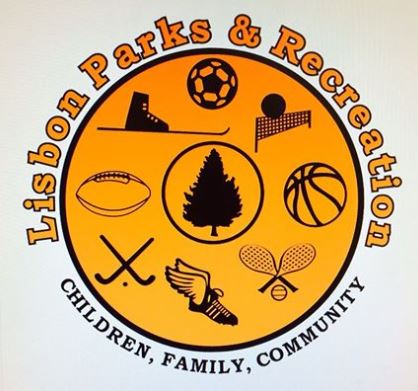 TO:		Glenn Michalowski;   Town ManagerSUBJECT: 	February 2023 ReportDATE:		March 13, 2023The highlight of February was the culmination of a three-year wait in the Sunshine Hill Seniors’ trip to Hawaii. Aline took 51 individuals on a nine-day trip to the opposite hemisphere, and as always, her excellent planning and care for all resulted in a magnificent trip. A highlight was some of our Lisbon residents being able to see the Pacific ocean for the first time.Back home, we battled extreme fluctuations in temperatures to produce our ice rink behind the MTM community center. We are happy to say we had a solid few weeks of skateable temperatures before rain and warmer air took their toll. We are grateful to the work of our parks crew and volunteer Luke Larochelle for the late night work in frigid temperatures to create ice. Our February programming included the wrap-up of winter field hockey, and the addition of a Monday night Zumba class due to the popularity of the classes recently added. At Beaver Park, the D.A.R.E ice fishing day in conjunction with Maine Inland Fisheries and Wildlife was a great success, drawing out many families. Thank you to all who took to the park to learn in all seasons.We met twice in February to plan the Moxie Festival, since there were so many items to get off the ground. An official Festival theme was determined and we are excited to see what comes from the efforts of our tireless Moxie Committee. The Recreation Committee and Conservation Commission also met in February to discuss the upcoming fiscal year budgets and set new goals. The recreation committee began an investigation into current program rates to see if increases were needed, especially for summer, due to the increase of minimum wage across our many summer staff. They also re-examined the committee mission statement and ordinances to align with current functions.  The Conservation commission is planning to widen the entrance to Beaver Park to allow for two-way traffic and reviewing the forestry plan. We also completed an ongoing investigation with Eagle Creek Renewable Energy regarding the placement of canoe portage signage and the removal of a dock at the Worumbo Mill site.At the MTM, a new gas line was run the week of February vacation for the installation of a brand new gas stove. This is a major improvement and funded by the revenues of the Sunshine Hill seniors and volunteer John Curtis. We are thrilled with the future meals and celebrations to be created around our new stove.